Indiana Academy of Nutrition & DieteticsJob Description: DelegateLength of Term Responsibilities: Possess a working knowledge of IAND Bylaws, Standing Rules and Policy/Procedure Manual.Answer correspondences as quickly as possible, with copies of correspondence sent to appropriate officers and chairmenChair Member Initiative Team and work on development of its program of work and accompanying budget, in relationship to strategic plan goals.Member of Bylaws committee. Prepare a plan of work for the year. Send IAND Executive Director Delegate information for updating the IAND website for members. Participate in HOD meetingsConsider being a table chair at Fall HOD if discounts are offered for service	Participate in discussions, and vote on motionsContributes to and participates in achieving operating plans for HOD and /or IAND and their committees.Recommend Agenda items for HOD and IAND meetingsIdentifies topics for future deliberations at HOD and/or IAND meetings based on needs, concerns and interests of members.Maintains communication with HOD leadership team and responds to requests from Speaker and House Committees.Maintains communication with IAND constituents through mechanisms developed by HOD.Monitors Academy budget and addresses issues via HOD representatives on “FinanceCommittee”.Accepts appointments for HOD and /or IAND committees, subcommittees and task force.Monitors the functions of HOD and/or IAND to ensure compliance with the Bylaws.Assists in orientation of and transfer of information to new delegates to ensure continuity.Provide Treasurer with properly prepared expense reports.Respond to request from the Academy regarding position activities.Perform other duties as assigned by the IAND President.Update Job Description and submit revisions to IAND President before April Board meeting.Academy of Nutrition & Dietetics Affiliate Delegate Job Description  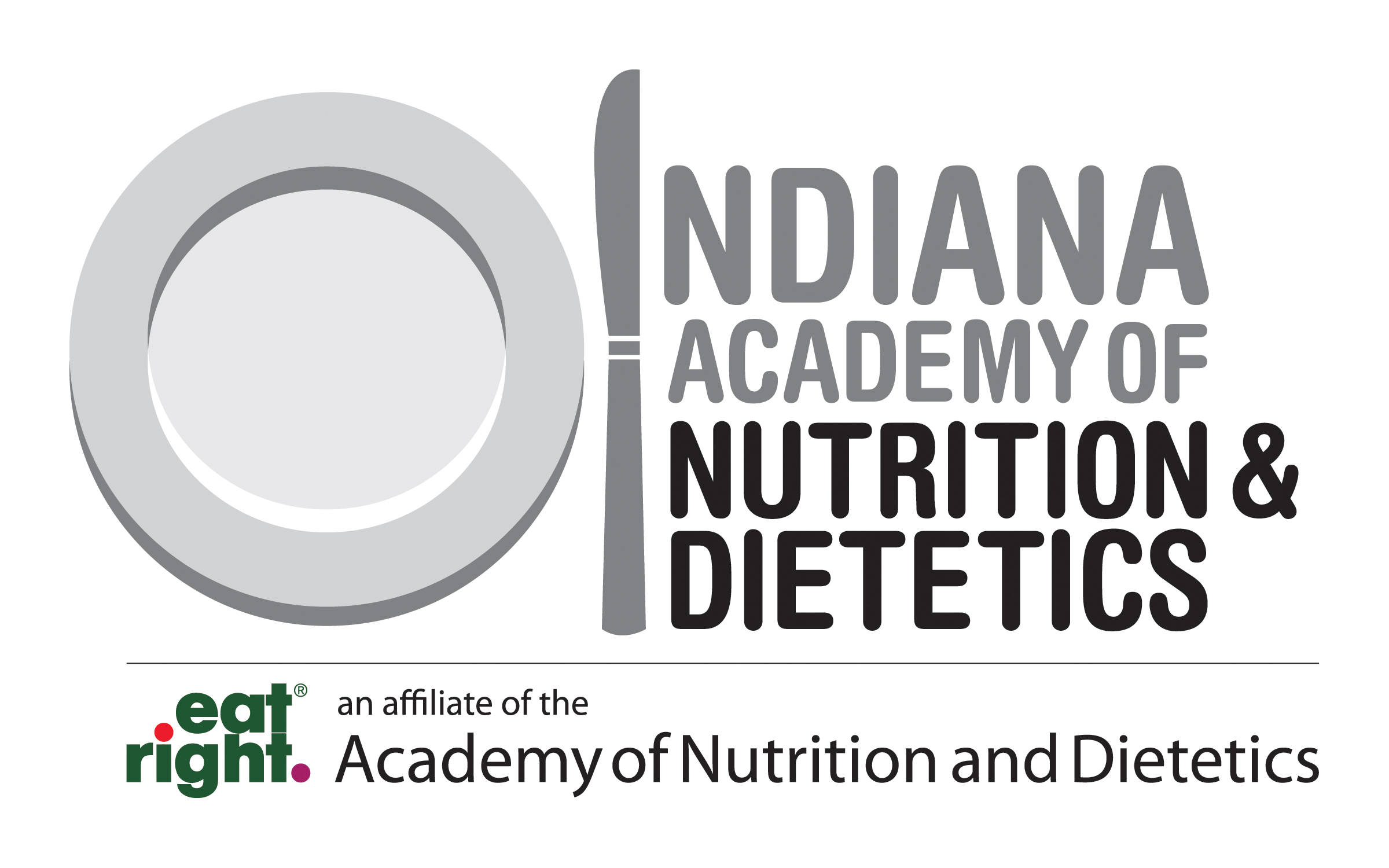 Job Description:Affiliate DelegateJob Description:Affiliate DelegateBoard: Executive BoardCommittee: Member InitiativeTeam Chair: YesReport to: PresidentVoting Status: VotingElected Position: ElectedTerm of Position: 3 yearsEffective Date: June 1st Responsible for Budget: YesExpenditure Approval Needed: YesBoard Meeting Attendance: MandatoryBoard: Executive BoardCommittee: Member InitiativeTeam Chair: YesReport to: PresidentVoting Status: VotingElected Position: ElectedTerm of Position: 3 yearsEffective Date: June 1st Responsible for Budget: YesExpenditure Approval Needed: YesBoard Meeting Attendance: MandatoryMeetingsAttend IAND Board Meetings and Annual Meeting.Submit agenda items to President per IAND calendar.Participate actively at IAND Board meetings.Attend all HOD Meetings to represent IAND membersReportsProvide written reports to the IAND Secretary for minutes.Provide an Annual Report to the President, if requested.Other reports as requiredBudgetBudget to Treasurer in AprilPrepare a budget for the position for the next year, in cooperation with the next person in the positionAdhere to budget and become familiar with budget process for the IANDNewsletterInformation to newsletter as required by office (see Newsletter Responsibility Guidelines in Leadership Book)Academy recommends to have 2 year break before being re-elected as DelegateMeetingsAttend IAND Board Meetings and Annual Meeting.Submit agenda items to President per IAND calendar.Participate actively at IAND Board meetings.Attend all HOD Meetings to represent IAND membersReportsProvide written reports to the IAND Secretary for minutes.Provide an Annual Report to the President, if requested.Other reports as requiredBudgetBudget to Treasurer in AprilPrepare a budget for the position for the next year, in cooperation with the next person in the positionAdhere to budget and become familiar with budget process for the IANDNewsletterInformation to newsletter as required by office (see Newsletter Responsibility Guidelines in Leadership Book)Academy recommends to have 2 year break before being re-elected as DelegateObjectives:Define and respond to the needs of IAND  membersCreate and Participate in activities that result in an effective representation of IAND members at the House of Delegates (HOD)Chair of Member Initiative Team of IANDObjectives:Define and respond to the needs of IAND  membersCreate and Participate in activities that result in an effective representation of IAND members at the House of Delegates (HOD)Chair of Member Initiative Team of IANDMeetingsAttend IAND Board Meetings and Annual Meeting.Submit agenda items to President per IAND calendar.Participate actively at IAND Board meetings.Attend all HOD Meetings to represent IAND membersReportsProvide written reports to the IAND Secretary for minutes.Provide an Annual Report to the President, if requested.Other reports as requiredBudgetBudget to Treasurer in AprilPrepare a budget for the position for the next year, in cooperation with the next person in the positionAdhere to budget and become familiar with budget process for the IANDNewsletterInformation to newsletter as required by office (see Newsletter Responsibility Guidelines in Leadership Book)Academy recommends to have 2 year break before being re-elected as DelegateCORE FUNCTION                           ACTIONSOUTCOMESA. Member FocusRepresent and advocate member issues impacting the professionMaintain year round communications/dialogue with constituents utilizing EML (electronic mailing list), web page, fax and other mechanisms to reach membersUtilize expertise of all members through delegate communicationsChair of the Member Initiative TeamMember issues are addressed in a timely mannerMembers will be aware of the activities of the HOD and will know how to make their voice heard relative to professional issuesB. Information Systems/ CommunicationAssess and manage change and communicate to proactively position the profession for the futureProvide members with regular communications related to HOD and Association activities. Via Newsletters and WebInformation on HOD and Associated activities available on HOD Community of Interest and member only websiteCommunication channels are effectively utilized to keep delegates and members aware of Association activitiesC. StrategicThinking/VisioningDevelop annual objectives for HOD and HLT and IAND to govern the profession and support the Strategic PlanProvide input and direction to theStrategic Plan both HOD and IAND Identify, prioritize and evaluate trends Receive updates on the status of the Strategic PlanConduct routine oversight of usual HOD activities that impact the profession, member services and/or HODBe an active member of IAND BOD.Strategic Plan will be utilized to prioritize financial resources and to guide management of the professionHOD will operate in a timely, efficient, and member-responsive mannerD. Governance (Process for governing the profession)Help determine the size and structure of the HOD and IAND BODMonitor member issues, mega issues and resulting actionsMonitor outcomes of HOD and IAND motionsProvide oversight to Academy and IAND BylawsThe profession of dietetics is effectively governed to ensure member and professional issues are addressedE. ProfessionalLeadershipPosition and educate members for leadership opportunities within the Associations and in their professional practice settingsIdentify leaders (current and emerging) within the AssociationAssist with recruitment and retention efforts related to leadership developmentPotential leaders are identified and groomed for future leadership rolesF. Setting Policy for the ProfessionReview, deliberate and recommendpolicy and strategic direction for practice, education and researchProvide direction for quality management in dietetics practiceReview, debate and approve professional standardsMake recommendations for standards of education and standards of practiceAdopt and revise with the Commissionon Dietetic Registration a Code of Ethics for dietetics practitioners, disciplinary procedures for unethical conduct, and reinstatement conditions Make recommendations on accreditation, approval, and related issues on the Commission on Accreditation for Dietetics EducationMake recommendations on standards, qualifications, and other issues related to credentialing to the Commission on Dietetic RegistrationIdentify issues and develop positionsPolicies affecting the profession will be science-based, reflect member values, and will strategically position the members to move the profession forward